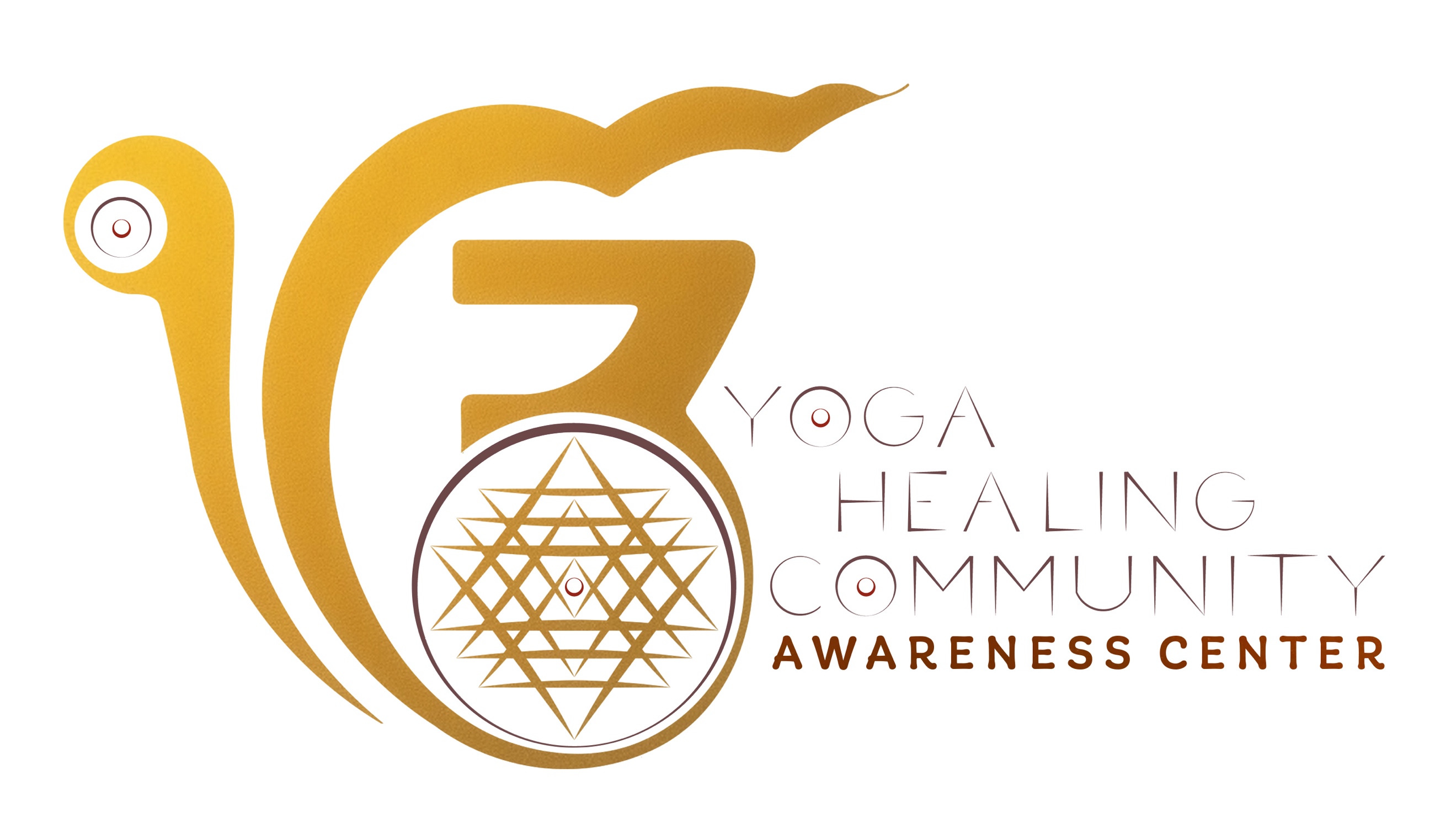 The Awareness Center is TO SIGN-UP AND PAY ONLINE FOR CLASS
1. Download the Mindbody App
- Go to Play Store on an Android device OR to App Store on your iPhone
- Search for “Mindbody"
- On an Android device select the App, “Mindbody: Home Workout & Fitness App”, OR on an iPhone select the App, "Mindbody: Fitness, Salon & Spa"
- Select “Get” or “Install.” Once installed select “Open”

2. Create your Mindbody Online Account
- When the Mindbody App opens, select “Continue with Email” to create your Online Account and follow the prompts. *If you are a returning student please use the same name and email address you use at our studio
- Verify your email address before continuing. Check your email inbox for a message from Mindbody. Once you verify your email, your Mindbody Online account will be synced with the account previously set up with The Awareness Center. Any class passes you currently have will become available for use now
- Next, search for “The Awareness Center.” When the listing appears select it to open our page in the App
- Select the heart symbol next to our name to make us a “Favorite.” Next time you log-in to your Online Account our page will be easy to access, making signing up for a class even quicker

3. Sign-up and Pay Online for all classes
- In The Awareness Center page in the App, select “View Schedule”
- Find the class that you want to attend and select "Book”
- If you already have a pass, you will be prompted to use it to pay for your class. If you do not have a pass you will be asked to pay, follow the prompts.  **If this is the first time you are using your Online Account you may be asked to enter your phone number and to sign a Liability Waiver. You also have the option of saving your credit card information into your account now and at any time later as well
- Once you complete the transaction you have reserved your place in class!
- ***To check how many classes you have left on your pass and its expiration date, select “Profile” from the home page in the Mindbody App.  Then select “Your Passes” 
- ****To cancel a booked class, select “Profile” from the home page in the Mindbody App.  Then select “My Schedule,” find the class you want to cancel and select “cancel” 

4. To Join your Online Zoom class
- Go to Zoom at the time of your selected class: zoom.us/j/6828233792
- The Zoom Link does not change.  After you Sign-up and Pay for an Online Zoom class through your Mindbody Online Account please continue going to the zoom link above at the time of your selected class.  We are trying to create a better system for everyone and once we do we will notify you and all of our students

Next time you want to attend a class, just open the Mindbody App on your phone, book your class and you are done reserving your place!

If you wish to create an Online Account on your computer, go to http://mindbody.io/ and sign up. It will take you through similar steps as above and you will be able to Sign-up and Pay Online and reserve your place in class as well.  NOTE: After you verify your email please go back to the initial browser window you used to begin creating your account, to search for us, make us a favorite and to sign-up and pay online for classes.

If you have any questions, please email us at acstudiocoordinator@gmail.com

Thank you!  ❤ The Awareness Center